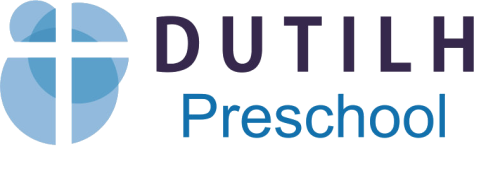 ACH Authorization Form2019-2020Parent or Guardian NameParent or Guardian NameParent or Guardian NameAddressAddressAddressCityStateZIPStudent NameMonthly Tuition Amount:Monthly Tuition Amount:Student NameMonthly Tuition Amount:Monthly Tuition Amount:Student NameMonthly Tuition Amount:Monthly Tuition Amount:Total Monthly Debited Amount:Total Monthly Debited Amount:Total Monthly Debited Amount:My deduction will be taken directly from my checking account:My deduction will be taken directly from my checking account:My deduction will be taken directly from my checking account:Routing #:Account #Account #Routing number must start with 0, 1, 2, or 3, and is 9 digits long.Routing number must start with 0, 1, 2, or 3, and is 9 digits long.Routing number must start with 0, 1, 2, or 3, and is 9 digits long.I authorize Dutilh Preschool, an outreach program of the Cranberry Campus of Dutilh UMC, and Mars National Bank to process entries to my account. I have attached a voided check. This authority will remain in effect until I have paid my remaining 8 tuition payments in full, beginning August 5th through March 5th.  I also agree to pay all Non-Sufficient Fund fees required, if I do not have the proper funds available at the time the debit takes place.I authorize Dutilh Preschool, an outreach program of the Cranberry Campus of Dutilh UMC, and Mars National Bank to process entries to my account. I have attached a voided check. This authority will remain in effect until I have paid my remaining 8 tuition payments in full, beginning August 5th through March 5th.  I also agree to pay all Non-Sufficient Fund fees required, if I do not have the proper funds available at the time the debit takes place.I authorize Dutilh Preschool, an outreach program of the Cranberry Campus of Dutilh UMC, and Mars National Bank to process entries to my account. I have attached a voided check. This authority will remain in effect until I have paid my remaining 8 tuition payments in full, beginning August 5th through March 5th.  I also agree to pay all Non-Sufficient Fund fees required, if I do not have the proper funds available at the time the debit takes place.Signature:Signature:DatePlease attach voided check below.Please attach voided check below.Please attach voided check below.